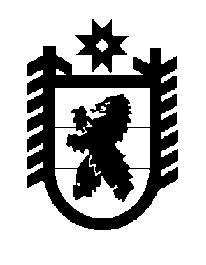 Российская Федерация Республика Карелия    ПРАВИТЕЛЬСТВО РЕСПУБЛИКИ КАРЕЛИЯРАСПОРЯЖЕНИЕ                                от  29 августа 2014 года № 534р-Пг. Петрозаводск Рассмотрев предложение Государственного комитета Республики Карелия по управлению государственным имуществом и организации закупок, учитывая решение Совета  Шуйского сельского поселения 
от 23 апреля 2014 года  № 06 «Об утверждении перечня имущества, передаваемого из государственной собственности Республики Карелия 
в муниципальную собственность  Шуйского сельского поселения», 
в соответствии с Законом Республики Карелия от 2 октября 1995 года 
№ 78-ЗРК «О порядке передачи объектов государственной собственности Республики Карелия в муниципальную собственность» передать 
в муниципальную собственность Шуйского сельского поселения 
от Бюджетного учреждения «Национальная библиотека Республики Карелия» государственное имущество Республики Карелия согласно приложению к настоящему распоряжению.           ГлаваРеспублики  Карелия                                                             А.П. ХудилайненПриложение к распоряжениюПравительства Республики Карелияот 29 августа 2014 года № 534р-ППеречень государственного имущества Республики Карелия, передаваемого в муниципальную собственность Шуйского сельского поселения____________________№ п/пНаименование имуществаКоличество, экземпляровОбщая стоимость, рублей1.Большая Российская энциклопедия. Том 1922454,162.Большая Российская энциклопедия. Том 2022454,16Итого44908,32